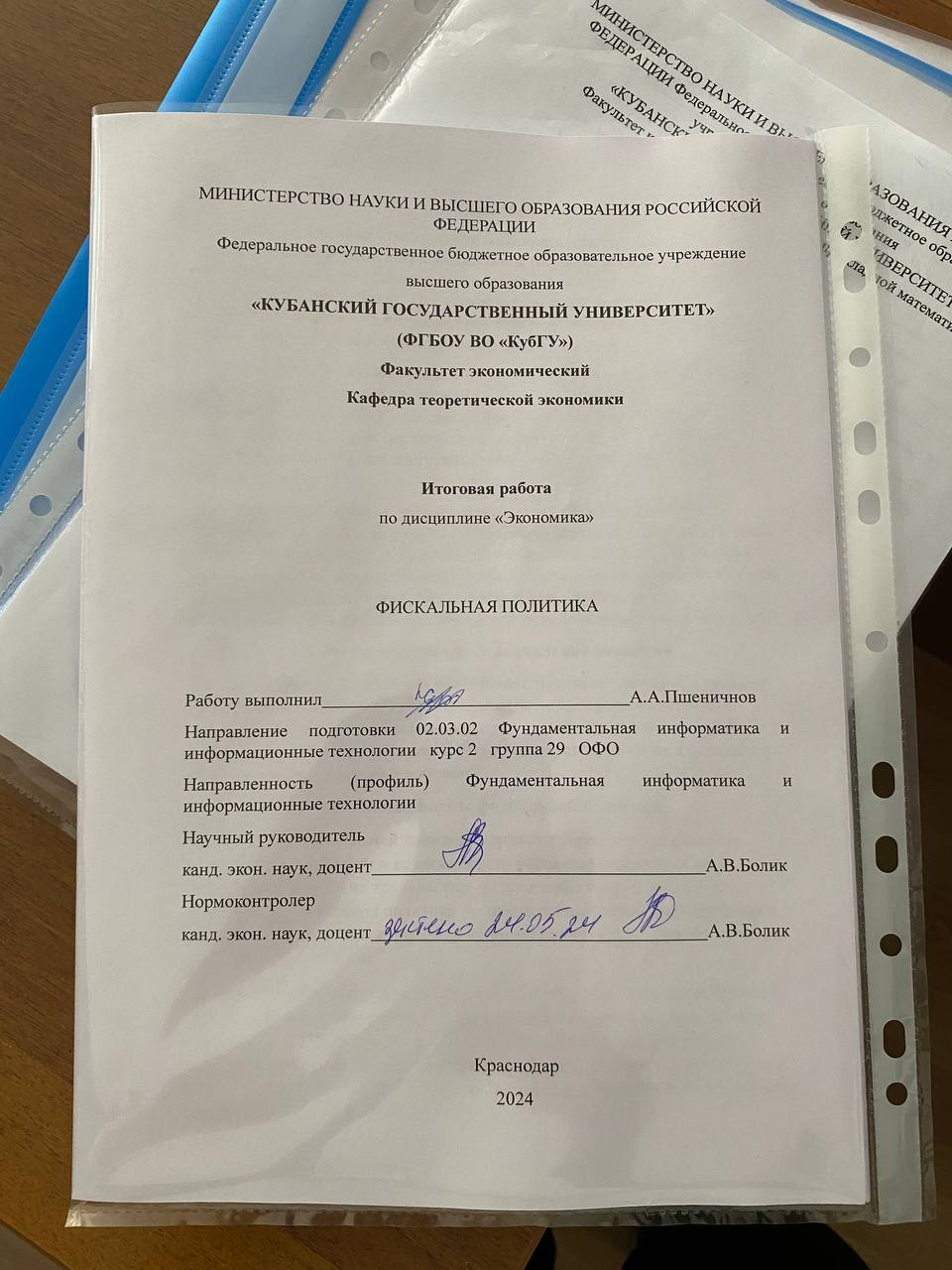 МИНИСТЕРСТВО НАУКИ И ВЫСШЕГО ОБРАЗОВАНИЯ РОССИЙСКОЙ ФЕДЕРАЦИИФедеральное государственное бюджетное образовательное учреждениевысшего образования«КУБАНСКИЙ ГОСУДАРСТВЕННЫЙ УНИВЕРСИТЕТ»(ФГБОУ ВО «КубГУ»)Факультет экономическийКафедра теоретической экономикиИтоговая работапо дисциплине «Экономика»ФИСКАЛЬНАЯ ПОЛИТИКАРаботу выполнил                                                                     А.А.ПшеничновНаправление подготовки 02.03.02 Фундаментальная информатика и информационные технологии   курс 2   группа 29   OФОНаправленность (профиль) Фундаментальная информатика и информационные технологииНаучный руководительканд. экон. наук, доцент                                                                         А.В.БоликНормоконтролерканд. экон. наук, доцент                                                                         А.В.Болик           Краснодар2024ВведениеФискальная политика является одним из ключевых инструментов экономического управления, используемым государствами для достижения макроэкономической стабильности, поддержания экономического роста и решения социальных задач. Она определяет ролевое распределение государственных доходов и расходов с целью воздействия на агрегатный спрос, инвестиции и распределение ресурсов в экономике.С момента своего возникновения фискальная политика прошла долгий путь эволюции, адаптируясь к изменяющимся экономическим условиям и вызовам. В современных условиях глобализации, технологических инноваций и экологических проблем фискальная политика приобретает особую актуальность как инструмент устойчивого развития и социальной справедливости.Цель данного реферата — рассмотреть основные аспекты и инструменты фискальной политики, ее роль и значение в современной экономике, а также оценить эффективность ее применения на практике. В ходе исследования будут рассмотрены исторический контекст, ключевые инструменты, влияние на экономический рост, инфляцию, социальную справедливость, а также роль фискальной политики в условиях кризисов и экономических рецессий.2. Исторический обзор фискальной политикиИстория фискальной политики насчитывает тысячи лет, начиная с древних цивилизаций и заканчивая современными экономическими системами. Эволюция фискальной политики отражает изменения в экономических теориях, политических режимах и социальных устоях, а также адаптацию к экономическим кризисам и вызовам.2.1. Ранние формы фискальной политикиРанние формы фискальной политики отражают зарождение и развитие государственной власти и ее способности управлять экономическими процессами. В древние времена, еще до появления современных форм государства, фискальная политика осуществлялась преимущественно через прямое взимание налогов и сборов, но не всегда это происходило с согласия или участием населения.Древние цивилизации, такие как Древний Египет, Месопотамия и Древний Рим, использовали налоговую систему для обеспечения государственных нужд, таких как оборона, строительство инфраструктуры, содержание правительства и проведение религиозных обрядов. Налоги в этих обществах часто взимались в натуральной форме, например, в виде продуктов сельского хозяйства или ручного труда.В древнем Риме, фискальная политика была ключевым инструментом управления империей. Римляне взимали налоги с подданных в виде денег или продуктов и использовали эти ресурсы для поддержания армии, управления провинциями, строительства дорог и акведуков, а также для обеспечения развлечений народа в виде цирков и гладиаторских боев.В средневековой Европе фискальная политика стала более децентрализованной из-за разделения власти между феодальными владениями и центральными властями. Феодалы взимали налоги с населения своих владений, часть которых отправлялась в виде даней верховным правителям. Эта система ведела к различным формам экономической эксплуатации населения и стимулировала развитие торговли и ремесел как альтернативных источников дохода.Таким образом, ранние формы фискальной политики представляли собой основной инструмент управления ресурсами и экономическими процессами в древних и средневековых обществах, хотя их способы и степень централизации сильно отличались в зависимости от времени и места.2.2. Фискальная политика в период индустриализацииПериод индустриализации, охватывающий примерно середину XVIII века до конца XIX века, отличался резким экономическим и социальным изменениям в западных странах, приводя к формированию современной фискальной политики. В этот период государство стало играть более активную роль в экономике, а фискальная политика стала эффективным инструментом государственного регулирования.Важным аспектом фискальной политики в период индустриализации было создание системы налогов для финансирования государственных расходов, связанных с реализацией новых индустриальных программ и социальными изменениями. Промышленный рост и увеличение государственных расходов требовали расширения налоговой базы и введения новых налогов.Промышленный рост также повлек за собой изменения в структуре экономики, что привело к необходимости более сложных методов управления государственными финансами. Государство начало активнее использовать бюджетные инструменты, такие как бюджетное планирование и расходы на инфраструктуру, чтобы стимулировать экономический рост и содействовать процессу индустриализации.Фискальная политика в период индустриализации также стала инструментом социальной политики. В ответ на социальные напряжения, вызванные индустриальными преобразованиями и неравенством, государство начало вводить различные социальные программы и социальное обеспечение, финансируемые за счет налогов.В целом, фискальная политика в период индустриализации играла ключевую роль в преобразовании экономики и общества. Она стала инструментом, позволяющим государству регулировать экономическую активность, обеспечивать финансовую устойчивость и справедливость, а также содействовать социальному развитию и снижению социального неравенства.2.3. Фискальная политика в XX векеФискальная политика в XX веке претерпела значительные изменения, отражая сложные социально-экономические трансформации, включая две мировые войны, депрессии, периоды быстрого экономического роста, а также развитие современной глобализации и технологических инноваций.Первая половина XX века характеризовалась преобладанием интервенционистских методов государственного регулирования экономики. После Великой депрессии 1930-х годов многие страны прибегли к активной фискальной политике в форме государственных программ общественных работ, инвестиций в инфраструктуру и социальные программы для стимулирования спроса и борьбы с безработицей.Во время Второй мировой войны государства также вели активную фискальную политику, осуществляя огромные военные расходы. Это привело к увеличению государственного долга, но также сыграло ключевую роль в поддержании экономической активности и обеспечении победы в войне.После войны в развитых странах начался период экономического расцвета, который получил название "экономического чуда". В этот период акцент в фискальной политике сместился от стимулирования спроса к обеспечению макроэкономической стабильности и контролю инфляции. Многие страны внедрили активную контрциклическую фискальную политику, чтобы сглаживать колебания в экономическом цикле и обеспечивать устойчивый рост.В конце XX века и начале XXI века фискальная политика столкнулась с новыми вызовами, такими как глобализация, технологические изменения и угрозы экологического кризиса. Государства вынуждены были адаптировать свою фискальную политику к новым условиям, учитывая как внутренние, так и международные факторы, и стремиться к балансу между обеспечением экономической эффективности, социальной справедливости и устойчивого развития.2.4. Современные тенденции и вызовыСовременная фискальная политика сталкивается с различными тенденциями и вызовами, которые требуют постоянной адаптации и развития стратегий управления государственными финансами.Одной из современных тенденций является увеличение государственных расходов на социальные программы, образование, здравоохранение и инфраструктуру в ответ на растущие социальные и экономические неравенства, демографические изменения и потребности населения. Это требует разработки более эффективных и устойчивых методов финансирования государственных расходов, чтобы обеспечить доступ к качественным услугам для всех слоев общества.Другой важной тенденцией является усиление роли налоговой политики как инструмента обеспечения финансовой устойчивости и социальной справедливости. С учетом роста мировых экономических связей и мобильности капитала, многие страны сталкиваются с проблемой налогового дампинга, ухода корпораций от налогов и уклонения от уплаты налогов. Это вынуждает государства пересматривать свою налоговую политику и разрабатывать меры по борьбе с налоговыми уклонениями и улучшению налогового администрирования.Также современная фискальная политика сталкивается с вызовами, связанными с управлением государственным долгом. Рост государственного долга во многих странах создает угрозу финансовой устойчивости и может ограничивать возможности государства для финансирования ключевых программ и инвестиций. Это подчеркивает важность разработки стратегий по управлению долгом, контролю его уровня и обеспечению финансовой устойчивости.Наконец, современная фискальная политика должна учитывать вызовы, связанные с глобализацией, технологическими изменениями и экологическими угрозами. Глобальная экономическая интеграция требует согласованных действий на международном уровне для борьбы с налоговым дампингом, финансовым мошенничеством и другими глобальными проблемами. Технологические изменения, такие как цифровая трансформация, также требуют пересмотра налоговой системы и адаптации к новым экономическим реалиям. И наконец, экологические вызовы, такие как изменение климата и устойчивое развитие, требуют разработки экологически ориентированных фискальных политик для стимулирования зеленого роста и сокращения углеродных выбросов.Таким образом, современная фискальная политика должна эффективно реагировать на эти тенденции и вызовы, учитывая комплексность и взаимосвязанность современной экономики и общества.________________________________________3. Инструменты фискальной политикиИнструменты фискальной политики представляют собой разнообразный набор мер и механизмов, используемых государством для управления экономикой и обеспечения достижения определенных целей, таких как стимулирование экономического роста, сокращение безработицы, обеспечение социальной справедливости и финансовой устойчивости. Вот основные инструменты фискальной политики:Налоговая политика: Налоговая политика включает в себя установление налоговых ставок, структуры налогов и системы сбора налогов. Целью налоговой политики может быть увеличение государственных доходов для финансирования государственных расходов или регулирование экономической активности путем изменения налоговых ставок и льгот.Бюджетная политика: Бюджетная политика определяет объем государственных расходов и источники финансирования этих расходов. Она включает в себя разработку и исполнение государственного бюджета, а также распределение ресурсов между различными секторами экономики и областями общественного благосостояния.Государственный долг и долговая политика: Государственный долг - это совокупная сумма долговых обязательств государства. Долговая политика включает в себя управление уровнем и структурой государственного долга, выбор источников его финансирования, а также управление рисками, связанными с долговыми обязательствами.Эти инструменты используются в сочетании друг с другом для достижения целей фискальной политики. Например, сокращение налогов может стимулировать экономический рост и потребление, тогда как увеличение государственных расходов на инфраструктуру может способствовать созданию рабочих мест и улучшению жизненного уровня населения. Однако эффективность каждого из этих инструментов зависит от контекста экономики, текущей конъюнктуры и целей государственной политики.3.1. Налоговая политикаНалоговая политика представляет собой набор мер, направленных на установление налоговых ставок, структуры налогов и правил сбора налогов с целью обеспечения финансовой устойчивости государства, регулирования экономической активности и достижения социальных целей. Этот инструмент фискальной политики играет ключевую роль в формировании доходов государства и воздействии на поведение потребителей, предприятий и других экономических агентов. Вот основные аспекты налоговой политики:Установление налоговых ставок и структуры налогов: Налоговая политика включает определение уровня налоговых ставок для различных категорий налогоплательщиков и видов доходов или операций. Это может включать в себя прогрессивную шкалу налоговых ставок, при которой лица с более высоким доходом облагаются налогами по более высоким ставкам, а также различные виды налогов (например, подоходный налог, налог на прибыль, НДС, акцизы и т. д.).Стимулирование или декурирование определенных видов деятельности: Налоговая политика может использоваться для стимулирования определенных видов экономической деятельности или, наоборот, ее ограничения. Например, государство может предоставлять налоговые льготы или субсидии для инвестиций в научные исследования и разработки, обновление производственных мощностей, развитие экологически чистых технологий или создание новых рабочих мест.Справедливость и социальная защита: Налоговая политика также может играть роль в обеспечении социальной справедливости и защите уязвимых слоев населения. Прогрессивная налоговая система, например, позволяет собирать больше налогов с богатых и перераспределять их в пользу меньшим обеспеченных граждан через социальные программы, пособия и услуги.Повышение или снижение административных барьеров: Налоговая политика также может влиять на административные процедуры и барьеры, связанные с уплатой налогов. Упрощение налоговой системы, снижение административных издержек и более прозрачная система налогообложения могут способствовать повышению доверия к налоговой системе и снижению налогового уклонения.В целом, налоговая политика является одним из наиболее важных инструментов фискальной политики, который может оказывать значительное влияние на экономику, социальную справедливость и финансовую устойчивость государства.3.2. Бюджетная политикаБюджетная политика представляет собой процесс планирования, разработки и исполнения государственного бюджета, который определяет расходы и источники финансирования государственных программ и деятельности. Она является ключевым инструментом фискальной политики и играет решающую роль в управлении экономикой и общественными ресурсами. Вот основные аспекты бюджетной политики:Планирование государственных расходов: Один из основных аспектов бюджетной политики - это определение приоритетов в расходовании государственных средств. Это включает в себя определение объема финансирования для различных секторов экономики и общественных программ, таких как образование, здравоохранение, социальная защита, инфраструктура, оборона и т. д.Источники финансирования: Бюджетная политика также определяет источники финансирования государственных расходов. Это может быть доход от налогов, заемные средства, доходы от продажи государственного имущества или другие источники. Выбор источников финансирования может оказать влияние на экономическую стабильность и уровень государственного долга.Балансирование бюджета: Одной из целей бюджетной политики является обеспечение баланса между доходами и расходами государства. Это может включать в себя стремление к бюджетному дефициту в периоды экономической рецессии для стимулирования роста и поддержки занятости, а также стремление к бюджетному экономии в периоды экономического роста для обеспечения финансовой устойчивости.Эффективное исполнение бюджета: Один из важных аспектов бюджетной политики - это эффективное исполнение бюджета, то есть правильное и целевое использование выделенных средств. Это включает в себя мониторинг и контроль за расходами, предотвращение коррупции и злоупотреблений, а также оценку эффективности государственных программ и проектов.Реакция на изменения в экономике и обществе: Бюджетная политика должна быть гибкой и способной адаптироваться к изменяющимся условиям в экономике и обществе. Это может включать в себя пересмотр бюджетных приоритетов, перераспределение ресурсов и внесение изменений в бюджетное планирование в ответ на экономические кризисы, изменения в политической ситуации или социальные изменения.В целом, бюджетная политика является важным инструментом фискальной политики, который позволяет государству эффективно управлять своими финансами, обеспечивать социальную справедливость и поддерживать экономическое развитие.3.3. Государственный долг и долговая политикаГосударственный долг представляет собой общую сумму денежных обязательств, которые государство должно выплатить своим кредиторам. Долговая политика государства определяет стратегии управления этим долгом, включая выбор источников финансирования, структуру долга и управление рисками, связанными с его обслуживанием. Вот основные аспекты долговой политики:1.	Источники финансирования: Государство может финансировать свои расходы путем заемных средств, выпуская облигации и другие долговые инструменты. Эти заемные средства могут быть внутренними (за счет национальных инвесторов) или внешними (за счет иностранных кредиторов или международных финансовых институтов).2.	Структура долга:Структура долга определяет соотношение между различными видами долговых обязательств, например, между короткосрочными и долгосрочными займами или между внутренним и внешним долгом. Это важно для управления рисками, связанными с обслуживанием долга, такими как процентные ставки, валютные курсы и темпы инфляции.Управление рисками:Долговая политика также включает в себя управление рисками, связанными с обслуживанием долга. Это может включать в себя использование финансовых инструментов для защиты от изменений в процентных ставках или валютных курсах, диверсификацию портфеля долга и разработку стратегий по снижению общего уровня риска.Борьба с долговым кризисом: В случае возникновения долгового кризиса, когда государство сталкивается с невозможностью выплаты своих долговых обязательств, долговая политика включает в себя разработку и реализацию мер по реструктуризации долга, переговорам с кредиторами и поиску альтернативных источников финансирования.Соотношение долга к ВВП и долговая устойчивость: Один из важных показателей для оценки долговой политики - это соотношение общего объема государственного долга к величине ВВП страны. Этот показатель позволяет оценить уровень финансовой устойчивости государства и его способность обслуживать долг. Долговая политика может быть направлена на поддержание устойчивого уровня долга, который не ставит под угрозу финансовую стабильность страны.4. Влияние фискальной политики на экономикуФискальная политика играет ключевую роль в формировании экономического курса государства, воздействуя на агрегатный спрос, инвестиции, занятость и многие другие аспекты экономической деятельности. Рассмотрим, как фискальные меры могут влиять на экономические показатели.4.1. Воздействие на агрегатный спросФискальная политика может стимулировать или тормозить экономический рост путем изменения уровня государственных расходов и налогов.•	Стимулирование экономики — увеличение государственных расходов или снижение налогов может способствовать увеличению агрегатного спроса и стимулированию экономического роста.•	Сдерживание инфляции — сокращение государственных расходов или увеличение налогов может помочь контролировать инфляцию, снижая агрегатный спрос.4.2. Влияние на инвестиции и занятостьВлияние фискальной политики на инвестиции и занятость является одним из ключевых аспектов экономической политики государства. Эта политика может оказывать значительное воздействие на уровень экономической активности, инвестиционные решения бизнеса и уровень безработицы. Вот основные аспекты этого влияния:Стимулирование инвестиций: Фискальная политика может стимулировать инвестиционную активность частного сектора путем предоставления налоговых льгот, субсидий, инвестиционных кредитов или других мер поддержки. Например, снижение налогов на корпоративную прибыль или налоговые льготы для инвестиций в определенные отрасли может способствовать росту инвестиций и созданию новых рабочих мест.Воздействие на спрос и предложение труда: Фискальная политика может также влиять на уровень спроса и предложения на рынке труда. Увеличение государственных расходов на инфраструктуру, образование и научные исследования, например, может стимулировать рост спроса на труд и создание новых рабочих мест. С другой стороны, изменение налогов или сокращение государственных расходов может оказать влияние на уровень занятости в различных отраслях экономики.Эффект мультипликатора: Фискальная политика может вызывать эффект мультипликатора, что означает, что каждый дополнительный доллар, потраченный государством, может стимулировать дополнительные инвестиции и потребление в экономике. Например, инвестиции в государственные проекты по строительству инфраструктуры могут стимулировать деятельность строительной отрасли и создание рабочих мест, а также увеличить спрос на товары и услуги других отраслей.Борьба с безработицей: Фискальная политика может использоваться для борьбы с безработицей путем стимулирования экономической активности и создания новых рабочих мест. Это может включать в себя программы государственных инвестиций, субсидирование занятости, обучение и переквалификацию безработных и другие меры поддержки занятости.4.3. Роль фискальной политики в борьбе с экономическими кризисамиФискальная политика играет ключевую роль в борьбе с экономическими кризисами, такими как рецессии или депрессии. В периоды экономического спада государство может использовать различные инструменты фискальной политики для стимулирования экономической активности, укрепления доверия к финансовым рынкам и смягчения негативных последствий кризиса. Вот основные аспекты роли фискальной политики в борьбе с экономическими кризисами:Фискальные стимулы: В периоды кризиса государство может увеличивать свои расходы и/или снижать налоги с целью стимулирования экономической активности и смягчения падения спроса. Это может включать в себя увеличение государственных инвестиций в инфраструктуру, программы поддержки занятости, субсидии для малого и среднего бизнеса, а также снижение налогов для домохозяйств и предприятий.Контрциклическая фискальная политика: Контрциклическая фискальная политика направлена на смягчение колебаний в экономическом цикле. В периоды экономического спада государство может увеличивать свои расходы и снижать налоги, чтобы компенсировать падение частного спроса и поддержать уровень экономической активности. В периоды более высокой экономической активности, напротив, государство может сокращать свои расходы и увеличивать налоги, чтобы предотвратить перегрев экономики и инфляцию.Фискальная дисциплина и долговая устойчивость: Важно, чтобы государственные меры по борьбе с кризисом были устойчивы и не привели к увеличению государственного долга до неприемлемых уровней. Поэтому важно соблюдать принцип фискальной дисциплины и разработать устойчивую стратегию финансирования расходов. Это может включать в себя разработку мер по увеличению эффективности государственных расходов, повышение налоговой базы и разнообразие источников финансирования.Международное сотрудничество и координация действий: В периоды глобальных экономических кризисов международное сотрудничество и координация действий между государствами играют особенно важную роль. Государства могут совместно разрабатывать и реализовывать меры по стимулированию экономики, обеспечению финансовой стабильности и предотвращению дестабилизирующих факторов на мировых финансовых рынках.5. Эффективность фискальной политикиОдним из ключевых аспектов анализа фискальной политики является оценка ее эффективности. Как определить успешность применения различных инструментов и мер, и какие факторы влияют на результативность фискальных действий?5.1. Критерии оценки эффективностиОценка эффективности фискальной политики играет важную роль в определении того, насколько успешно она достигает своих целей и какие результаты она дает в экономике и обществе. Для этого используются различные критерии и показатели, которые позволяют оценить воздействие фискальной политики на различные аспекты экономики и общества. Вот основные критерии оценки эффективности фискальной политики:Стимулирование экономического роста: Один из главных критериев эффективности фискальной политики - это ее способность стимулировать экономический рост. Это может быть оценено по темпам роста ВВП, инвестиций, производства и другим экономическим показателям. Успешная фискальная политика должна способствовать увеличению производства, доходов и занятости в экономике.Стабильность цен и инфляции: Другим важным критерием эффективности фискальной политики является ее воздействие на стабильность цен и уровень инфляции. Фискальные меры должны быть направлены на предотвращение излишней инфляции или дефляции и обеспечение стабильности уровня цен, что способствует экономической устойчивости и предсказуемости.Снижение безработицы: Оценка эффективности фискальной политики также включает анализ ее воздействия на уровень занятости и безработицы. Успешная фискальная политика должна способствовать сокращению уровня безработицы и повышению уровня занятости населения.Улучшение распределения доходов: Фискальная политика может оказывать влияние на распределение доходов в обществе. Ее эффективность может оцениваться по уровню доходов различных социальных групп, доле доходов, приходящихся на долю наименее обеспеченных слоев населения, и другим показателям социальной справедливости.Финансовая устойчивость государства: Еще одним важным критерием эффективности фискальной политики является ее воздействие на финансовую устойчивость государства. Это может включать в себя снижение государственного долга, увеличение доходов государства, сокращение бюджетного дефицита и другие показатели финансовой устойчивости.Уровень общественного благосостояния: Фискальная политика также может оцениваться по ее воздействию на уровень общественного благосостояния. Это может включать в себя оценку доступности образования, здравоохранения, жилья и других социальных услуг, а также качество жизни и уровень удовлетворенности населения.5.2. Примеры успешного и неэффективного применения фискальной политикиПримеры успешного и неэффективного применения фискальной политики предоставляют ценные уроки и опыт для разработки и реализации более эффективных стратегий управления экономикой и финансами государства. Вот некоторые примеры:1.	Успешное применение:•	США после Великой депрессии: В 1930-х годах американское правительство применило амбициозные программы по стимулированию экономики, такие как "New Deal", которые включали в себя инвестиции в инфраструктуру, программы общественных работ и социальную поддержку. Эти меры помогли смягчить последствия депрессии и способствовали восстановлению экономики.•	Германия в начале 2000-х годов: В начале 2000-х годов Германия внедрила реформы налоговой политики и трудового законодательства, которые способствовали стимулированию экономического роста и снижению уровня безработицы. Эти меры помогли обеспечить стабильный рост экономики и повысить конкурентоспособность страны.2.	Неэффективное применение:•	Греция в начале 2010-х годов: В результате финансового кризиса Греции правительство приняло ряд мер по сокращению государственных расходов и увеличению налогов, что привело к снижению уровня жизни населения, росту безработицы и обострению социальных противоречий. Некоторые из этих мер оказались неэффективными или даже усугубили экономическую ситуацию.•	Япония в 1990-е годы: В период экономического спада в конце 1980-х - начале 1990-х годов Япония применила ряд стимулирующих мер, включая увеличение государственных расходов и снижение налогов. Однако эти меры не смогли предотвратить длительный период стагнации, известный как "потерянные десятилетия".5.3. Факторы, влияющие на эффективность фискальной политикиЭффективность фискальной политики зависит от множества факторов, которые могут влиять на результаты ее реализации и достижение поставленных целей. Различные экономические, социальные и политические факторы оказывают воздействие на эффективность фискальных мер и требуют учета при их разработке и реализации. Вот некоторые из ключевых факторов, влияющих на эффективность фискальной политики:1.	Экономический цикл: Состояние экономического цикла, включая фазы роста, спада и стагнации, имеет существенное значение для эффективности фискальной политики. Например, в периоды спада фискальная политика должна быть направлена на стимулирование экономики, в то время как в периоды роста она может быть ориентирована на сдерживание инфляции и обеспечение устойчивости.2.	Государственные финансы: Состояние государственных финансов, в том числе уровень государственного долга, бюджетный дефицит и фискальная устойчивость, также влияет на возможности и ограничения в проведении фискальной политики. Высокий уровень долга или дефицита может снизить эффективность фискальных мер и создать дополнительные риски для экономики.3.	Инфляционные ожидания: Ожидания инфляции играют важную роль в формировании реакции на фискальные меры. Если участники рынка ожидают, что фискальная политика приведет к росту инфляции, это может снизить эффективность ее стимулирующего воздействия на экономику.4.	Гибкость и эффективность институтов: Качество институциональной среды, включая систему налогообложения, бюджетное планирование и реализацию, а также уровень коррупции и эффективность государственного управления, оказывает существенное влияние на результаты фискальной политики.5.	Социальные факторы: Социальные аспекты, такие как уровень социальной солидарности, социальная поддержка и уровень доверия к государству, могут влиять на реакцию населения на фискальные меры и их эффективность.6.	Международная обстановка: Факторы международной среды, такие как мировые экономические тенденции, валютные курсы, торговые отношения и финансовая интеграция, также оказывают влияние на эффективность фискальной политики и требуют учета при ее разработке и реализации.6. Фискальная политика в условиях глобализацииГлобализация представляет собой процесс интеграции национальных экономик в мировую экономическую систему. Этот процесс оказывает глубокое влияние на фискальную политику стран, изменяя рамки и инструменты государственного регулирования. Рассмотрим, как глобализация влияет на фискальную политику и как страны адаптируют свои подходы к новым условиям.6.1. Глобализация и налоговая конкуренцияГлобализация привнесла значительные изменения в мировую экономику, в том числе в области налоговой политики. Налоговая конкуренция - это явление, при котором различные страны соревнуются между собой, предлагая предприятиям и инвесторам более выгодные условия налогообложения для привлечения капитала и инвестиций. Вот основные аспекты связи между глобализацией и налоговой конкуренцией:1.	Привлечение инвестиций: В условиях глобализации страны сталкиваются с необходимостью привлечения иностранных инвестиций для поддержания экономического роста и конкурентоспособности. Один из способов привлечения инвестиций - это создание более привлекательной налоговой среды для бизнеса, например, путем снижения налоговых ставок на корпоративную прибыль, упрощения процедур налогообложения или предоставления различных налоговых льгот.2.	Формирование налоговых стратегий международных корпораций: Глобализация позволяет международным корпорациям оптимизировать свои налоговые платежи путем выбора стран с более низкими налоговыми ставками или использования различных налоговых льгот и офшорных схем. Это может приводить к ситуации, когда корпорации переносят свои прибыли и активы в страны с более мягким налогообложением, что может негативно сказываться на налоговых поступлениях в других странах.3.	Развитие налоговых схем и международных договоров: В условиях глобализации страны все чаще используют различные налоговые схемы и заключают международные налоговые договоры для привлечения инвестиций и защиты национальных интересов. Это может включать в себя заключение двойных налоговых договоров, создание свободных экономических зон или разработку специальных налоговых режимов для инвесторов.4.	Проблемы налогового избежания и уклонения от налогов: Глобализация также создает новые вызовы в области борьбы с налоговым избежанием и уклонением от налогов. Международные корпорации и богатые физические лица могут использовать различные стратегии и схемы для снижения своих налоговых обязательств, перенося часть своих активов или прибыли в страны с более благоприятной налоговой средой.6.2. Глобализация и бюджетное планированиеГлобализация оказывает значительное воздействие на процессы бюджетного планирования государств. Бюджетное планирование становится более сложным и требует учета различных факторов, связанных с мировой экономикой, торговлей, финансами и другими аспектами глобализации. Вот ключевые аспекты влияния глобализации на бюджетное планирование:1.	Волатильность мировых рынков: Глобализация увеличивает взаимозависимость национальных экономик с мировыми финансовыми рынками. Это может приводить к увеличению волатильности доходов и расходов государственного бюджета, так как изменения на мировых рынках могут непосредственно влиять на объемы экспорта, импорта, цены на сырье и торговый баланс страны.2.	Зависимость от внешних источников финансирования: В условиях глобализации страны часто зависят от внешних источников финансирования, таких как заемные средства, инвестиции и международная помощь. Это требует разработки более гибких и устойчивых стратегий финансирования государственных расходов и учета рисков, связанных с изменениями на мировых финансовых рынках.3.	Торговые и инвестиционные соглашения: Глобализация приводит к заключению различных торговых и инвестиционных соглашений между странами, которые могут влиять на доходы и расходы государственного бюджета. Например, снижение торговых пошлин или увеличение иностранных инвестиций может привести к уменьшению доходов от налогов или наоборот, к стимулированию экономического роста и увеличению доходов.4.	Международные обязательства и обязательства перед международными организациями: Многие страны имеют международные обязательства и обязательства перед международными финансовыми организациями, такими как Международный валютный фонд (МВФ) или Всемирный банк. Это может включать в себя необходимость выполнения условий кредитных программ или соблюдения международных стандартов финансового управления и отчетности.5.	Адаптация к изменяющимся условиям: В условиях глобализации бюджетное планирование должно быть более гибким и адаптивным к изменениям в мировой экономике и политике. Это требует постоянного мониторинга мировых тенденций, анализа рисков и разработки стратегий управления финансами государства.6.3. Глобализация и социальная политикаГлобализация оказывает значительное воздействие на социальную политику государств, включая систему социальной защиты, социальное обеспечение, занятость и другие аспекты социальной сферы. Процессы глобализации создают как новые вызовы, так и новые возможности для развития социальной политики. Вот некоторые ключевые аспекты влияния глобализации на социальную политику:1.	Рост международной миграции: Глобализация приводит к увеличению международной миграции, что создает новые вызовы для систем социальной защиты и занятости. Страны должны разрабатывать стратегии интеграции мигрантов, обеспечивать им доступ к социальным услугам и решать вопросы социальной адаптации.2.	Изменения на рынке труда: Глобализация влияет на структуру рынка труда, изменяя спрос на определенные виды рабочей силы и требования к квалификации. Это может потребовать обновления систем образования и профессиональной подготовки, а также разработки новых механизмов защиты прав работников и обеспечения достойного труда.3.	Конкуренция за рабочие места: Глобализация усиливает конкуренцию за рабочие места, особенно в отраслях с высокой мобильностью труда и интенсивной международной конкуренцией. Это может приводить к ухудшению условий труда, снижению заработной платы и увеличению социальных неравенств, что требует эффективных мер по защите прав работников и обеспечению социальной справедливости.4.	Социальное включение и борьба с неравенством: Глобализация может как усиливать, так и снижать социальные неравенства в обществе. С одной стороны, она создает новые возможности для экономического развития и социальной мобильности, с другой - может приводить к увеличению разрыва между богатыми и бедными слоями населения. Эффективная социальная политика должна направляться на обеспечение социального включения, снижение бедности и борьбу с социальными неравенствами.5.	Международное сотрудничество в сфере социальной политики: В условиях глобализации все большее значение приобретает международное сотрудничество в сфере социальной политики. Страны обмениваются опытом, разрабатывают совместные проекты и программы, чтобы справиться с общими вызовами, такими как борьба с бедностью, улучшение качества жизни и обеспечение социальной справедливости.6.4. Глобализация и международное сотрудничествоГлобализация вносит значительные изменения в структуру мировой экономики и политики, что создает необходимость в усилении международного сотрудничества для решения общих проблем и достижения общих целей. В данном контексте международное сотрудничество становится ключевым инструментом для решения глобальных вызовов и обеспечения устойчивого развития. Вот некоторые аспекты влияния глобализации на международное сотрудничество:1.	Экономическое сотрудничество: Глобализация усиливает взаимозависимость экономик различных стран и регионов, что создает необходимость в развитии экономического сотрудничества для решения общих проблем, таких как борьба с бедностью, обеспечение устойчивого экономического роста и содействие международной торговле и инвестициям.2.	Торговые и финансовые отношения: Глобализация обусловливает увеличение объемов международной торговли и финансовых потоков, что требует развития международных правил и институтов для обеспечения стабильности и прозрачности в мировой экономике. Это включает в себя разработку международных торговых соглашений, механизмов регулирования финансовых рынков и борьбы с международным налоговым избежанием.3.	Борьба с глобальными проблемами: Глобализация усиливает взаимозависимость в решении глобальных проблем, таких как изменение климата, защита окружающей среды, борьба с терроризмом и киберугрозами, и т.д. Для эффективного решения таких проблем необходимо международное сотрудничество и координация действий всех заинтересованных сторон.4.	Обеспечение мира и безопасности: Глобализация создает новые вызовы в области международной безопасности, такие как распространение ядерного оружия, терроризм, международная преступность и др. Для обеспечения мира и безопасности в мире необходимо сотрудничество между государствами и международными организациями.5.	Развитие международных институтов и организаций: Глобализация требует усиления роли международных институтов и организаций, таких как Организация Объединенных Наций (ООН), Мировая Торговая Организация (ВТО), Международный Валютный Фонд (МВФ) и др., в развитии международного сотрудничества и решении глобальных проблем.7. Фискальная политика и устойчивое развитиеВ условиях глобальных вызовов, таких как изменение климата, экологические кризисы и социальные неравенства, роль фискальной политики в достижении устойчивого развития становится все более актуальной. Оценим, как фискальные инструменты могут быть использованы для поддержки устойчивых экологических, экономических и социальных практик.7.1. Экологически ориентированная фискальная политикаЭкологически ориентированная фискальная политика - это подход к управлению государственными финансами, направленный на достижение экологической устойчивости и снижение негативного воздействия на окружающую среду. Этот подход включает использование налоговых и бюджетных мероприятий для стимулирования экологически чистых технологий, ресурсосберегающих процессов и уменьшения выбросов загрязняющих веществ. Вот некоторые ключевые аспекты экологически ориентированной фискальной политики:1.	Экологические налоги и сборы: Один из основных инструментов экологически ориентированной фискальной политики - это введение экологических налогов и сборов на выбросы загрязняющих веществ, использование природных ресурсов и другие виды окружающей среды. Это может включать в себя налоги на выбросы углекислого газа, платежи за использование водных и лесных ресурсов, налоги на пластиковую упаковку и т.д.2.	Финансирование экологических программ и проектов: Государственные бюджеты могут быть направлены на финансирование различных экологических программ и проектов, таких как создание экологических зон, развитие альтернативных источников энергии, защита биоразнообразия и восстановление экосистем. Это может включать в себя выделение средств на исследования и разработки в области экологии, мероприятия по управлению отходами и защите водных ресурсов.3.	Стимулирование экологически чистых технологий и инноваций: Через налоговые льготы, субсидии и другие меры поддержки государство может стимулировать развитие и внедрение экологически чистых технологий и инноваций. Это может включать в себя субсидирование экологически чистых производственных процессов, развитие обновляемых источников энергии, инвестиции в энергосберегающие технологии и другие меры по снижению негативного воздействия на окружающую среду.4.	Экономические инструменты управления ресурсами: Экологически ориентированная фискальная политика также может включать в себя использование экономических инструментов управления природными ресурсами, таких как торговые квоты на выбросы загрязняющих веществ, системы торговли выбросами (cap-and-trade), экологические сертификаты и др.5.	Инвестиции в инфраструктуру и транспорт: Развитие экологически устойчивой инфраструктуры и транспортной системы также является важным аспектом экологически ориентированной фискальной политики. Это может включать в себя инвестиции в общественный транспорт, развитие велосипедных и пешеходных зон, модернизацию энергоэффективной инфраструктуры и т.д.7.2. Социальная фискальная политикаСоциальная фискальная политика — это направление государственной политики, целью которого является обеспечение социальной справедливости и содействие социальной защите граждан. Она включает в себя использование налогов, расходов и других финансовых мероприятий для улучшения качества жизни, социальной инклюзии и поддержки наиболее уязвимых слоев населения. Вот некоторые ключевые аспекты социальной фискальной политики:1.	Социальные расходы и программы: Государство выделяет средства на социальные программы и расходы, направленные на улучшение благосостояния граждан. Это включает в себя финансирование здравоохранения, образования, социальной защиты, пенсионных программ, пособий по безработице, пособий по материнству и детству и других видов социальной поддержки.2.	Прогрессивная налоговая система: Для обеспечения социальной справедливости часто используется прогрессивная налоговая система, при которой более обеспеченные граждане платят больший процент своих доходов в виде налогов, чем менее обеспеченные. Это позволяет собирать средства на финансирование социальных программ и расходов, а также снижать социальные неравенства.3.	Целевое финансирование: Государство может направлять финансовые ресурсы на конкретные социальные цели и приоритеты, такие как борьба с бедностью, повышение доступности здравоохранения и образования, улучшение условий жизни в малообеспеченных и отсталых регионах и др.4.	Социальная инклюзия и поддержка уязвимых групп: Социальная фискальная политика направлена на обеспечение социальной инклюзии и поддержку уязвимых групп населения, таких как дети, пожилые люди, инвалиды, мигранты, безработные и другие. Это может включать в себя предоставление социальных услуг, пособий и других форм помощи.5.	Мониторинг и оценка эффективности: Для обеспечения эффективности социальной фискальной политики важно проводить мониторинг и оценку результатов социальных программ и расходов. Это позволяет выявлять эффективные и неэффективные мероприятия, корректировать стратегии и распределять ресурсы в соответствии с приоритетами общества.7.3. Фискальная политика и экономическая инклюзивностьПродвижение экономической инклюзивности и уменьшение экономических неравенств требует целенаправленных мер и политик.1.	Поддержка экономической инклюзии: Фискальная политика может быть направлена на создание равных возможностей для всех участников экономики, вне зависимости от их социального статуса или иных характеристик. Это может включать в себя программы образования, профессиональной подготовки и поддержки предпринимательства для малообеспеченных слоев населения.2.	Повышение доступности финансовых услуг: Фискальная политика может способствовать увеличению доступности финансовых услуг для всех слоев населения, включая малообеспеченные группы и малые предприятия. Это может включать в себя развитие микрофинансовых институтов, содействие развитию кредитных кооперативов и улучшение доступа к банковским услугам.3.	Содействие созданию рабочих мест и повышению заработных плат: Через различные инструменты, такие как налоговые стимулы, субсидии, инвестиции в инфраструктуру и образование, государство может способствовать созданию новых рабочих мест и повышению заработных плат, что способствует улучшению жизненного уровня населения.4.	Борьба с дискриминацией на рынке труда: Фискальная политика также может быть направлена на борьбу с дискриминацией на рынке труда и создание равных возможностей для всех работников. Это может включать в себя введение антидискриминационных законов, программы по защите прав работников и содействие равноправному доступу к возможностям трудоустройства и карьерного роста.5.	Стимулирование развития отсталых регионов: Фискальная политика может способствовать развитию отсталых регионов и сокращению разрыва между развитыми и менее развитыми регионами. Это может включать в себя инвестиции в инфраструктуру, образование, здравоохранение и другие сферы, а также предоставление налоговых льгот и других стимулов для привлечения инвестиций и развития бизнеса в этих регионах.6.	Мониторинг и оценка эффективности: Для обеспечения эффективности фискальной политики в содействии экономической инклюзивности важно проводить мониторинг и оценку результатов мероприятий. Это позволяет выявлять успешные подходы, корректировать стратегии и обеспечивать эффективное использование государственных ресурсов.7.4. Мониторинг и оценка эффективности устойчивой фискальной политикиДля успешной реализации устойчивой фискальной политики необходим систематический мониторинг и оценка результативности принимаемых мер.•	Индикаторы устойчивого развития — разработка и применение показателей для отслеживания прогресса в достижении целей устойчивого развития.•	Адаптивное управление и корректировка стратегий — гибкость и адаптивность в ответ на изменяющиеся условия и вызовы.8. Фискальная политика в контексте экономических кризисовЭкономические кризисы являются неотъемлемой частью экономической жизни и представляют собой серьезные испытания для фискальной политики. Оценим, как фискальные меры могут быть применены для смягчения последствий кризисов и восстановления экономики.8.1. Фискальные стимулы в условиях рецессииВ периоды экономического спада государства могут применять фискальные стимулы для поддержки экономики и стимулирования роста.•	Расширение государственных расходов — инвестиции в инфраструктуру, образование и здравоохранение для создания рабочих мест и поддержки агрегатного спроса.•	Снижение налогов и налоговые льготы — сокращение налогового бремени для компаний и населения для стимулирования инвестиций и потребительского спроса.8.2. Контрциклическая фискальная политикаКонтрциклическая фискальная политика направлена на сглаживание экономических циклов и обеспечение стабильности в условиях колебаний экономики.•	Аккумуляция резервов в периоды роста — сохранение финансовых ресурсов для использования в периоды экономического спада.•	Гибкость бюджетного планирования — возможность быстрого реагирования на экономические изменения с перераспределением ресурсов и адаптацией стратегий.8.3. Фискальная дисциплина и долговая устойчивостьВ условиях экономических кризисов важно соблюдать фискальную дисциплину и обеспечивать долговую устойчивость.•	Оптимизация государственных расходов — эффективное использование бюджетных средств, исключение избыточных или неэффективных расходов.•	Управление государственным долгом — контроль над уровнем государственного долга и применение стратегий его рефинансирования и реструктуризации.8.4. Международное сотрудничество в борьбе с кризисамиМеждународное сотрудничество и координация фискальной политики могут усилить эффективность мер по преодолению экономических кризисов.•	Международные финансовые институты и организации — роль Всемирного банка, МВФ и других организаций в предоставлении финансовой поддержки и экспертного сопровождения.•	Координация на уровне регионов и групп стран — совместные инициативы и программы для содействия восстановлению экономик и обеспечения устойчивого роста.9. Фискальная политика и инновацииИнновации играют ключевую роль в стимулировании экономического роста, повышении конкурентоспособности и создании новых рабочих мест. В этой главе мы рассмотрим, как фискальная политика может поддерживать инновационную активность и развитие.9.1. Налоговые льготы и стимулы для исследований и разработок (ИИР)Для поддержки исследований и инноваций многие страны предоставляют налоговые льготы и стимулы для компаний, инвестирующих в ИИР.•	Налоговые кредиты на исследования и разработки — возможность получения налоговых скидок или кредитов для компаний, вкладывающих средства в научные исследования.•	Амортизация капитальных вложений в ИИР — специальные условия налогообложения для амортизации затрат на инновационные проекты.9.2. Государственные программы и инвестиции в инновацииПравительства могут создавать специализированные программы и инвестиционные фонды для поддержки инноваций.•	Государственные гранты и субсидии — финансовая поддержка стартапов, малых и средних предприятий и исследовательских организаций.•	Публично-частное партнерство (ПЧП) — сотрудничество государства с частным сектором для реализации инновационных проектов и создания инновационных кластеров.9.3. Фискальная политика и цифровая трансформацияЦифровая трансформация стала одним из ключевых трендов в современной экономике, требуя адаптации фискальной политики к новым реалиям.•	Стимулирование цифровизации экономики — налоговые льготы и программы поддержки для компаний, активно внедряющих цифровые технологии.•	Регулирование цифровых рынков — разработка налоговых правил и законодательства для эффективного налогообложения цифровых компаний и платформ.9.4. Международное сотрудничество в области инновацийМеждународное сотрудничество может усилить инновационные процессы и обмен знаниями и опытом между странами.•	Международные научно-технические программы и инициативы — совместные исследовательские проекты и обмен учеными и специалистами.•	Глобальные инновационные платформы и сети — участие в международных инновационных платформах и сетях для распространения лучших практик и технологий.10. Фискальная политика и социальная защитаФискальная политика играет важную роль в обеспечении социальной защиты граждан, поддержке уязвимых слоев населения и создании социально справедливой экономической системы. В этой главе мы рассмотрим, как фискальные меры могут быть использованы для повышения уровня социальной защиты и благосостояния населения.10.1. Социальные расходы и государственные программыГосударственные расходы на социальную защиту и программы поддержки являются ключевым инструментом фискальной политики для содействия социальной справедливости.•	Пенсионные системы и страхование — финансовая поддержка пенсионеров и обеспечение социального страхования от несчастных случаев и болезней.•	Социальные пособия и выплаты — предоставление пособий по безработице, детским пособиям и другим формам социальной поддержки.10.2. Прогрессивная налоговая система и социальное налогообложениеПрогрессивная налоговая система может способствовать уменьшению социальных неравенств и обеспечению более справедливого распределения доходов.•	Прогрессивные налоговые ставки — установление высоких налоговых ставок для лиц с высоким уровнем дохода для финансирования социальных программ.•	Налоговые льготы и вычеты для малообеспеченных слоев населения — уменьшение налогового бремени для низкооплачиваемых работников и малоимущих граждан.10.3. Социальная инклюзия и поддержка уязвимых группФискальная политика может играть важную роль в социальной инклюзии и поддержке уязвимых групп населения.•	Программы инклюзивного развития — инициативы по включению лиц с ограниченными возможностями и других уязвимых групп в экономическую и социальную жизнь.•	Образовательные и здравоохранительные программы — финансирование образования и здравоохранения для улучшения качества жизни и социальной мобильности.10.4. Мониторинг и оценка эффективности социальных программДля эффективной реализации социальных программ необходимо систематическое мониторинг и оценка их результативности.•	Социальные показатели и индикаторы — разработка и применение показателей для отслеживания эффективности социальных программ и достижения социальных целей.•	Адаптивное управление и корректировка стратегий — использование данных и аналитики для адаптации и оптимизации социальных программ и мероприятий.11. Фискальная политика и устойчивое развитие регионовФискальная политика имеет важное значение для обеспечения устойчивого развития регионов, включая содействие экономическому росту, социальной инклюзии и экологической устойчивости. В этой главе мы рассмотрим, как фискальные инструменты могут быть адаптированы для поддержки устойчивого развития на региональном уровне.11.1. Региональное фискальное равновесие и ресурсное распределениеОбеспечение регионального фискального равновесия и эффективного распределения ресурсов является ключевым аспектом устойчивого развития.•	Финансовая децентрализация и местное самоуправление — усиление роли регионов и местных органов в управлении бюджетными ресурсами и реализации развития.•	Региональные инвестиционные программы и фонды — создание специализированных фондов и программ для финансирования ключевых проектов и инициатив на региональном уровне.11.2. Экологическая устойчивость и региональная экологическая политикаФискальная политика может играть важную роль в поддержке экологической устойчивости и защите природных ресурсов на региональном уровне.•	Экологические налоги и сборы — введение налогов и сборов на загрязнение окружающей среды и использование природных ресурсов для стимулирования экологически ответственного поведения.•	Финансирование экологических проектов и инициатив — выделение средств для реализации проектов по охране природы, рекультивации территорий и развитию зеленой экономики.11.3. Социальное и экономическое развитие отсталых регионовФискальная политика может способствовать уменьшению социально-экономических различий между развитыми и отсталыми регионами.•	Целевое финансирование и поддержка отсталых регионов — предоставление дополнительных финансовых ресурсов и программ поддержки для стимулирования развития отсталых регионов.•	Развитие человеческого капитала и социальной инфраструктуры — инвестиции в образование, здравоохранение и социальное обеспечение для улучшения качества жизни и человеческого потенциала.11.4. Межрегиональное сотрудничество и интеграцияМежрегиональное сотрудничество и интеграция могут усилить устойчивое развитие и обмен опытом между регионами.•	Программы и инициативы межрегионального сотрудничества — создание сетей и платформ для обмена знаниями, опытом и ресурсами между регионами.•	Государственное регулирование и стимулирование межрегионального сотрудничества — принятие законодательных актов и разработка политических стратегий для поддержки межрегионального сотрудничества и интеграции.Список литературы:1.	Дорофеева, А. (2024). Фискальная политика: актуальные вызовы и перспективы. Москва: Экономический журнал.2.	Захаров, П. (2023). Фискальная политика в современной экономике. Санкт-Петербург: Наука и экономика.3.	Иванова, М. (2022). Фискальные инструменты в регулировании экономики. Москва: Финансы и кредит.4.	Козлова, О. (2021). Фискальная политика и социальное развитие: международный опыт. Санкт-Петербург: Экономические исследования.5.	Лебедев, Д. (2023). Фискальная политика и инфляционные процессы. Москва: Национальные финансы.6.	Морозова, Е. (2024). Фискальная политика и экономический рост в условиях глобализации. Санкт-Петербург: Мировая экономика и международные отношения.7.	Новиков, А. (2022). Фискальная политика и устойчивое развитие регионов. Москва: Региональные исследования.8.	Попова, Н. (2023). Фискальная политика и инновационная активность. Санкт-Петербург: Инновации и инвестиции.9.	Федеральная служба государственной статистики (Росстат). (2024). Официальная статистика фискальной политики России. [Электронный ресурс]. Доступно на: http://www.gks.ru.10.	Международный валютный фонд (МВФ). (2023). Фискальный мониторинг и отчеты о странах. [Электронный ресурс]. Доступно на: https://www.imf.org.1.	